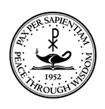 In the Classical traditionHome Language SurveySaint Rita School3801 Russell RdAlexandria, VA  22305703-548-1888Parent/Guardian: Federal regulations require school systems to survey all enrolling students regarding the students’ home language and any other languages the students may speak. Based on the information provided below, the student may be assessed for English proficiency as required by federal regulations. Based on the results of the assessment, the student may be eligible for supplemental instruction through the English Learner (EL) program. Parents/guardians will be informed about the assessment results and if the student is eligible for supplemental services, the parents will have the opportunity to accept or refuse the supplemental EL services.Padre, madre o tutor legal: Las leyes federales requieren que los sistemas escolares encuesten al inscribirse a todos los alumnos sobre el idioma que se habla en el hogar y sobre cualquier otro idioma que puedan hablar los alumnos. Con base en la información proporcionada a continuación, el alumno pudiera ser evaluado para determinar su competencia en el idioma inglés tal como lo exigen las normas federales. Con base en los resultados de la evaluación, el alumno pudiera ser elegible para recibir instrucción suplementaria mediante el programa de Aprendizaje del Idioma Inglés (EL). Se informará a los padres o tutores legales sobre los resultados de la evaluación y si el alumno es elegible para recibir servicios suplementarios, los padres tendrán la oportunidad de aceptar o rechazar los servicios suplementarios de EL.Student Name: 	Date of Birth:  	 Nombre del alumno		Fecha de nacimientoParent/Guardian Name: 	Telephone:	 Nombre del padre, madre o tutor legal	TeléfonoWhat is the primary language used in the home, regardless of the language spoken by the student?	¿Cuál es el idioma principalmente utilizado en el hogar, independientemente del idioma que el alumno hable?What is the language most often spoken by the student?  	¿Cuál es el idioma que el alumno habla con más frecuencia?What is the language that the student first acquired?  	¿Cuál es el idioma que el alumno aprendió primero?4. In which language do you prefer to receive communication from the school?  English	 Español	¿En qué idioma prefiere recibir comunicación de la escuela?Parent/Guardian Signature: 	Date:	 Firma del padre, madre o tutor legal	Fecha